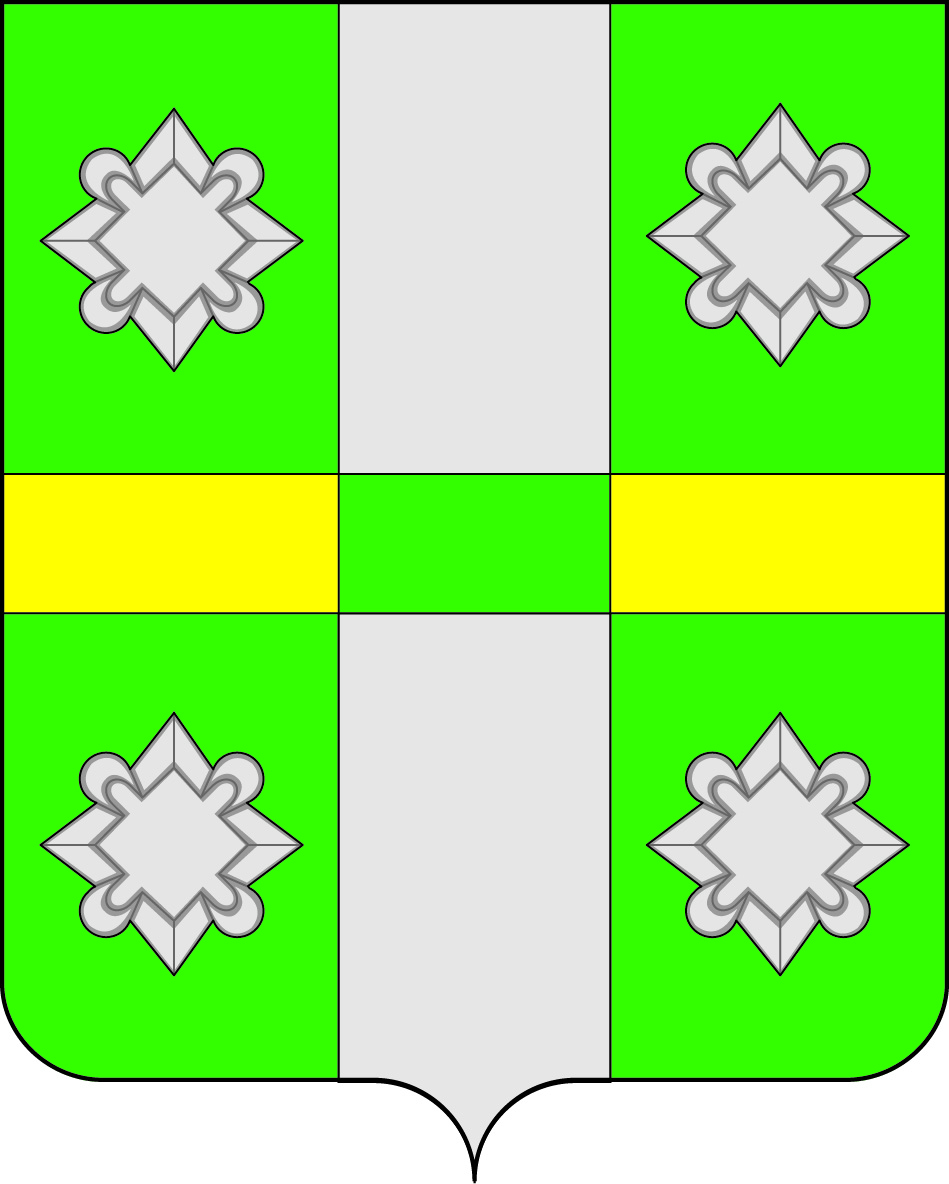 Российская ФедерацияИркутская  областьДУМАГородского поселенияТайтурского муниципального образованияРЕШЕНИЕот  03.07.2017г.					                                       № 205О внесении изменений в Генеральный план и Правила землепользования и застройки городского поселения Тайтурского муниципального образования Усольского района Иркутской областиРассмотрев проект внесения изменений в Генеральный план городского поселения Тайтурского муниципального образования Усольского района Иркутской области, утвержденный решением Думы городского поселения Тайтурского муниципального образования № 6 от 28.11.2012г.  и Правила землепользования и застройки городского поселения Тайтурского муниципального образования Усольского района Иркутской области, утвержденные решением Думы городского поселения Тайтурского муниципального образования № 18 от 26.12.2012г. с изменениями от 28.05.2014г. № 90 и от 31.08.2016г. № 174, учитывая протоколы публичных слушаний и заключение о результатах публичных слушаний по проекту внесения изменений в Генеральный план и Правила землепользования и застройки городского поселения Тайтурского муниципального образования, в соответствии с Градостроительным кодексом Российской Федерации, Федеральным законом от 06.10.2003 № 131-ФЗ "Об общих принципах организации местного самоуправления в Российской Федерации", руководствуясь ст.ст. 31, 47 Устава городского поселения Тайтурского муниципального образования, Дума городского поселения Тайтурского муниципального образованияРЕШИЛА: Утвердить внесение изменений в Генеральный план  городского поселения Тайтурского муниципального образования Усольского района Иркутской области, утвержденный решением Думы городского поселения Тайтурского муниципального образования № 6 от 28.11.2012г.Утвердить внесение изменений в Правила землепользования и застройки городского поселения Тайтурского муниципального образования Усольского района Иркутской области, утвержденные решением Думы городского поселения Тайтурского муниципального образования № 18 от 26.12.2012г. с изменениями от 28.05.2014г. № 90 и от 31.08.2016г. № 174.Настоящее решение вступает в силу со дня его официального опубликования.И.о. Председателя Думыгородского поселенияТайтурского муниципальногообразования                                                                                Н.К. СтепановГлава городского поселенияТайтурского муниципальногообразования                                                                                       Е.А. Артёмов